PARCOURS COUPE DE France LONS LE SAUNIER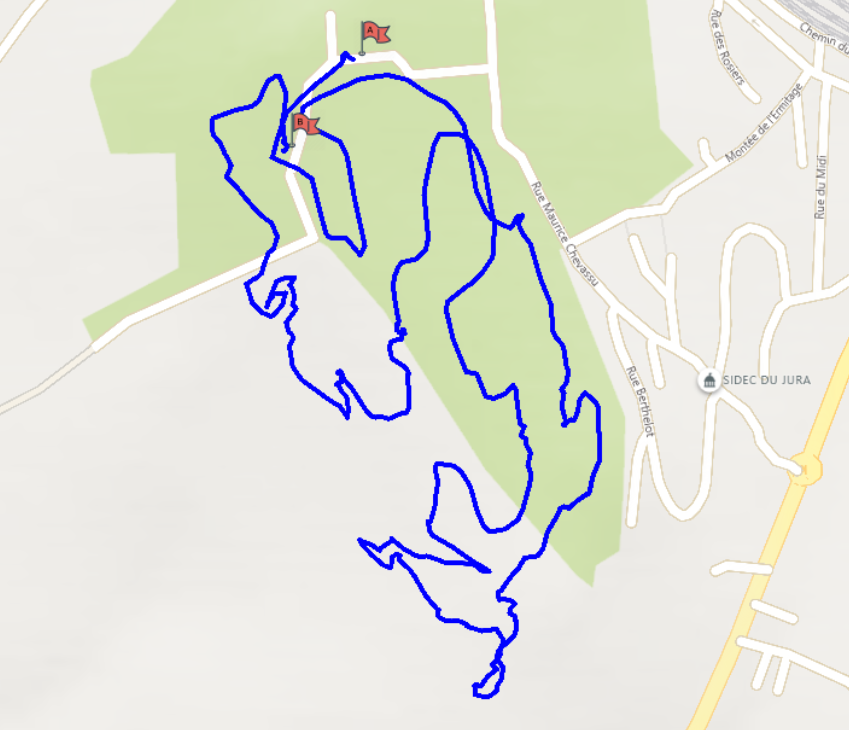 